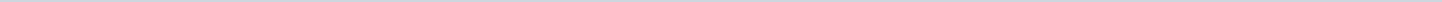 Index (1 onderwerp)1 Raadsvoorstel rechtmatigheid gemeenteraadsverkiezingen 16 maart 2022Raadsvoorstel rechtmatigheid gemeenteraadsverkiezingen 16 maart 2022MetadataDocumenten (2)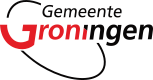 Gemeente GroningenAangemaakt op:Gemeente Groningen29-03-2024 00:57RaadsvoorstellenPeriode: 2024Laatst gewijzigd22-03-2022 14:21ZichtbaarheidOpenbaarStatus-#Naam van documentPub. datumInfo1.Raadsvoorstel rechtmatigheid gemeenteraadsverkiezingen 16 maart 202222-03-2022PDF,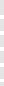 105,30 KB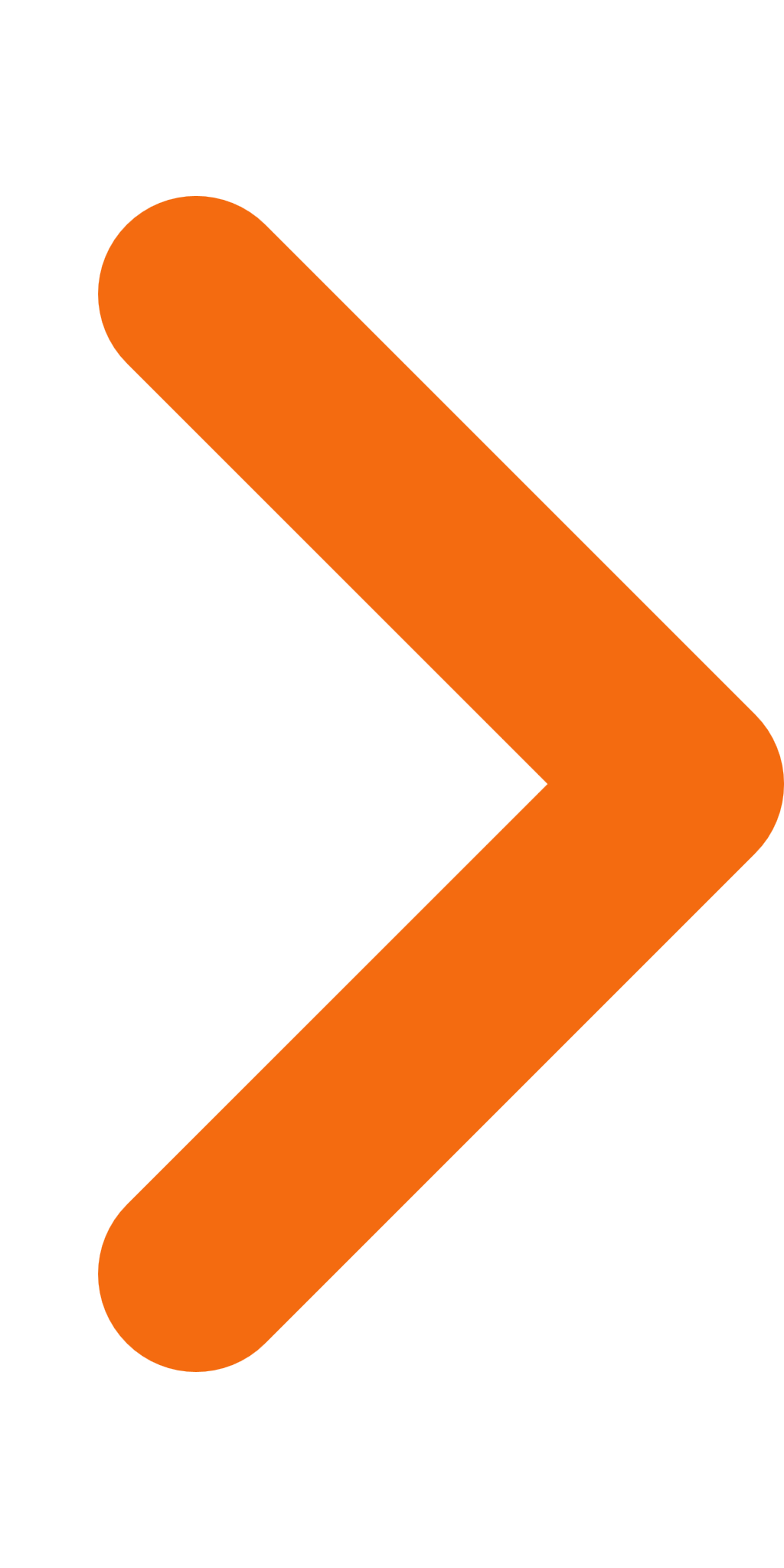 2.Raadsvoorstel rechtmatigheid gemeenteraadsverkiezingen 16 maart 2022 - bijlage Proces Verbaal P22-222-03-2022PDF,2,42 MB